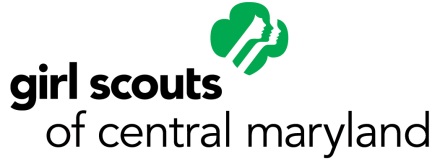 Girl Board Member Position Description REQUIREMENTS  Girl Scouts of Central Maryland offers girls 14 years of age and older who have completed at least three years in Girl Scouting, and are in grades nine through twelve (of the year they would serve on the Board) an opportunity to serve as a non-voting member-at-large of the Board of Directors for a one year term.ACCOUNTABILITYThe Board of Directors is accountable to the elected membership for governing the affairs of the Council; the Board of Directors of GSUSA for compliance with the charter requirements; to the state in which it is incorporated for adhering to state corporate law; and to the federal government in matters relating to legislation affecting nonprofit and non-stock organizations.BASIC RESPONSIBILITIESThe basic responsibilities of the Board include:Determine the organization’s mission and purpose.Hire, support, and assess the performance of the Chief Executive Officer.Ensure effective organizational planning.Exercise fiduciary responsibility and oversight.Monitor and strengthen the organization’s programs and services.Enhance the organization’s public standing.Ensure legal and ethical integrity and maintain accountability.TIME COMMITMENTTime commitment is that girls are expected to prepare for and attend four board meetings per year, plus one Annual Council meeting in May.  Board meetings are scheduled quarterly and run from 6:15pm to 8:30 pm.TERM OF POSITION Elected by the delegate body of the Council at the Annual Meeting in May. Senior and Ambassador Girl Scout Board Members will be elected for one year and are not eligible for re-election.GENERAL RESPONSIBILITIESThe corporate business and affairs of the council are managed under the direction of the Board of Directors, except as may be otherwise provided in the Bylaws. Girls serve as a non-voting member of the Girl Scouts of Central Maryland Board of Directors.Girls are required to submit the attached application and return, preferably by email, to Zac Dixon, zdixon@gscm.org c/o the Nominating Committee no later than Wednesday, January 26, 2022.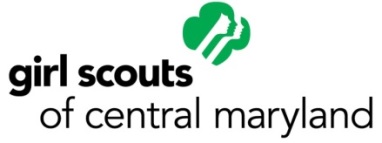 2022 Girl Board Member ApplicationName:  	 		Age:  Address:    		City:   	State:   			Zip:  Home Phone:   	Cell Phone:  Email:  Parent/Guardian’s Name:   		Phone:  Consideration will only be given to girls going into Grade 9th  10th  11th or   12th  in Fall of 2022 and will be 14 years of age by June 1, 2022.School:   			County:  Girl Signature:  							 Date: Parent/Guardian Permission:  					 Date:  Please provide answers to the following questions:Why do you want to serve as a member on the Girl Scouts of Central Maryland Board of Directors? (minimum of 200 words)Tell us your background and achievements in Girl Scouts.What does Girl Scouts mean to you and how has it affected your life?What new possibilities do you hope to create yourself and your fellow Girl Scouts? (minimum of 150 words)Photo: Please attach a current school photo of yourself. If you are selected a picture will be required for presentation of the slate of candidates.  Please attach a color photo in jpeg format.